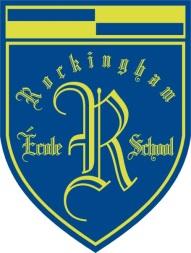 École Rockingham SchoolSeptember 2022 NewsletterAdmin. Team NoteWelcome Back! A special ‘Bienvenue’ goes out to new families joining our community this September and to all returning students and their families.  Good home-school communication is key, so, we will endeavour to work as closely as we can with you to ensure your children are continuing to receive the best education possible. We are partners in your child’s education, and you will have many opportunities to participate in your child’s learning.Now that we are in full swing, if you are dropping your child off at the school, please do so at their designated doors. Thank you.If you are picking up your child during the lunch hour, please check in with the office always. Monday, Sept. 19 will be a day of reflection to mark the funeral service of Her late Majesty Queen Elizabeth II. There are no classes. We are sending home a newsletter and several forms to fill out. These forms help keep our students safe and the lines of communication open. Forms are due by Thursday, September 22. Our Newsletters will be sent out via the messenger system and will be posted on our website as well. The next Newsletter will be going home on Sept. 29. To meet your team, please visit our website: https://rkh.hrce.ca/Orange Shirt Day: On September 30 we observe Truth and Reconciliation Day. There are no classes that day. On Thursday, September 29, our school will observe Orange Shirt Day – a national movement to recognize the experiences of residential school survivors and to demonstrate a collective belief that every child matters. This day calls for all Canadians to wear orange in the spirit of healing and reconciliation. Leading up to Truth and Reconciliation Day, all schools will participate in various learning opportunities about Canada’s history of residential schools. If you are unfamiliar with the story behind this movement, click here.   Wela’liek/Thank you for your support to reconciliation, actively ensuring that “Every Child Matters.”Curriculum Evening: Please join us in person on Tuesday, Sept. 20 6:30-7:30. We’ll be having 3 (20 minute) sessions so that parents with multiple children can visit their children’s teachers.HRCE Homework Hub: This is such a useful a resource for students (and parents) as they go through the public school system.  Students sign in on their GNSPEs account. Content is continuously being added at the lower grades (4-6), including immersion 🙂.  Just a couple of features available include: Material organized by UnitClear videos explaining topicsFree tutoring (1-on-1 with a NS teacher)https://drive.google.com/file/d/1Vvcw-HLL4TeSFEy4D8ttrbD-r_5Y6QZA/viewHealthy Hunger Program:  Our school’s hot lunch program is up and running. Orders can be placed now and will be delivered the week of Sept. 19. Hot lunches are offered 5 days a week. Monday and Wednesday will be through thelunchlady.ca and Tuesday (Subway), Thursday (Cora’s) and Friday’s (Kenny’s Pizza) will be through the online Program Healthy Hunger. Both vendors are accessible on our school’s website  https://rkh.hrce.ca/   All orders/payments go directly through these programs and not the school. Breakfast Program We will continue to offer a little snack/breakfast for students who would like or need to fill their little bellies when they arrive. Our program starts this week. Water Bottles: Please send your child to school with a water bottle. Picture Day: October 6 and October 7 (classes/days TBD) are our picture days. Many toothy smiles! Retakes will be on Monday, October 25.  Twitter Follow us on Twitter @rockinghamelemSchool-Wide Safety Procedures: We will be practicing school wide safety procedures this month, including fire drills. The first procedure will be on Monday, September 19. The procedure is called a Lockdown.  We will be practicing the Hold and Secure procedure on Tuesday, Sept. 27. A lockdown procedure involves teachers securing their students in classrooms, out of sight lines and locking classroom doors.  A hold and secure involves the locking of all exterior doors.  Regular teaching continues throughout the hold and secure drill. No one is permitted to enter or leave the building during both drills. Both types of drills last approximately 7 minutes. Teachers will be chatting with their students about the drills before and after the drills are completed. Important Dates:Thursday, Sept. 15: Newsletter and forms go homeMonday, Sept. 19: Lockdown Drill #1Tuesday, Sept. 20:  Curriculum Evening (for parents only)Thursday, Sept. 22: School Forms due (Inclement Weather, Close Proximity, Media Release)Monday, Sept. 26: First meeting for members of our PSA   6:00 LibraryTuesday, Sept. 27: Hold and Secure Drill #1Friday, Sept. 30: Truth and Reconciliation Day (No classes)Rockingham is a peanut/nut and scent sensitive school 😊